Vi träffades, 14 personer, för att ”höja” stenarna i ringarna i själva askningsområdet. Detta genom att lyfta bort stenarna och lägga dit en skyffel med sand. Stenarna lades sedan tillbaka. Resultatet blev mycket lyckat. Efter förrättat värv satte vi oss i gräset för en gemensam kaffestund.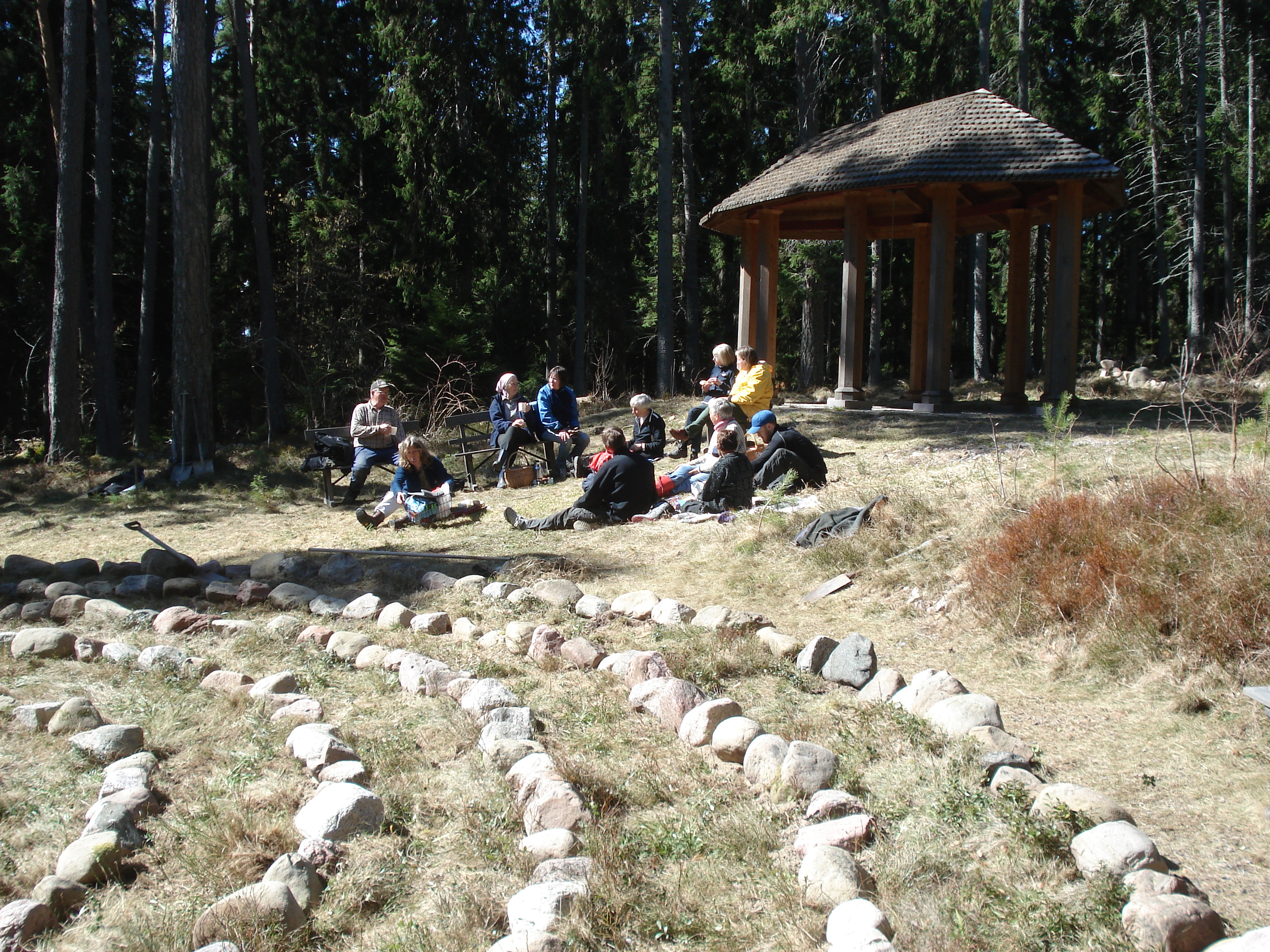 